Муниципальное бюджетное общеобразовательное учреждение «Специальная (коррекционная) общеобразовательнаяшколадля обучающихся с ограниченнымивозможностями здоровья(нарушение интеллекта)№ . Челябинска». Челябинск, ул. Столбовая, 30, тел: 700-03-88, e-mail: skola83director@inbox.ruИнформационная карта участника интернет-конкурса методических материалов «Обучение без границ»Технологическая карта урокапо предмету«Профессионально-трудовое обучение (столярное дело)»для обучающихся 9 класса с умственной отсталостью (интеллектуальными нарушениями), вариант 1(учитель Мещеряков Глеб Юрьевич)Тема урока: Разметочный инструмент.Тип урока: Урок систематизации знаний.Цель урока: Повторение и закрепление знаний о разметочном инструменте.Задачи:Образовательные: Продолжить формирование основных технологических понятий;Продолжить формирование умений различатьи знать назначение основных разметочных инструментов;Продолжить формирование знаний, умений и навыков по умению применять разметочный инструмент в жизни, ознакомить с последовательностью разметки.Коррекционно-развивающие:Коррекция и развитие познавательных психических процессов;Коррекция и развитие умственной деятельности;Коррекция недостатков познавательной деятельности и повышение уровня общего развития;Развивать зрительное восприятие через демонстрацию наглядных пособий, развивать связную речь через ответы на вопросы, развивать навыки самостоятельной работы.Коррекция навыка работы по инструкции учителя.Развивать навык обобщения, сравнения;Развивать связную монологическую речь через ответы на вопросы;Воспитательные: Воспитывать интерес к учёбе;Воспитывать уважительное отношение друг к другу;Воспитывать уважительное отношение к труду.Планируемые результаты урокаЛичностные:1) овладение социально-бытовыми умениями, используемыми в повседневной жизни; 2) владение навыками коммуникации и принятыми нормами социального взаимодействия; 4) развитие навыков сотрудничества с взрослыми и сверстниками в разных социальных ситуациях; 5) формирование готовности к самостоятельной жизни.Предметные:Минимальный уровень: - знание названий основных разметочных инструментов; - представления об основных свойствах разметочного инструмента;- знание правил пользования основным разметочным инструментом;- отбор (с помощью учителя) разметочных инструментов; - понимание значимости организации школьного рабочего места, обеспечивающего внутреннюю дисциплину; - выражение отношения к результатам собственной и чужой учебной деятельности; - организация (под руководством учителя) совместной работы в группе; - выслушивание предложений и мнений товарищей, адекватное реагирование на них.Достаточный уровень:- дать определение различным разметочным инструментам;- планирование (с помощью учителя) предстоящей практической работы; - осуществление текущего самоконтроля выполняемых теоретических действий и корректировка хода теоретической работы; - понимание общественной значимости своего труда, своих достижений в области трудовой деятельности;- способность к самооценке.Базовые учебные действия:Личностные:Развитие адекватных представлений о собственных возможностях, о насущно необходимом жизнеобеспечении;Чувствовать свой вклад в общую работу;Самоорганизация.Коммуникативные:  Слушать собеседника, вступать в диалог и поддерживать его;Работать в коллективеРегулятивные:Осознанно действовать на основе разных видов инструкций для решения практических и учебных задач;Способность регулировать свои действия, прогнозировать деятельность на уроке;Осуществлять взаимный контроль;Адекватно реагировать на внешний контроль и оценку корректировать в соответствии с ней свою деятельностьПознавательные:Работать с несложной по содержанию и структуре информацией;Использовать в жизни и деятельности некоторые межпредметные знания;Оборудование:  Ноутбук, телевизор, карточки с заданиями, разметочный инструмент.Ход урокаПРИЛОЖЕНИЕ №1Инструкционно-технологическая карта «Разметочный инструмент»ПРИЛОЖЕНИЕ 2Сылка на игру «Кто хочет стать миллионером» https://learningapps.org/display?v=p4rdfb74c22Общие сведенияОбщие сведенияНазвание номинацииЛучшая технологическая карта урока, напрвленного на формирвание профессиональной ориентации исамоопределения обучающизхся с ограниенными возмоностями.ФИОМещеряков Глеб ЮрьевичМесто работыМБОУ «С(К)ОШ № 83 г. Челябинска»Занимаемая должностьУчитель технологии.Личная электронная почтаGlebati_96@mail.ruПреподаваемый предмет/направленность образовательной программы/Предмет «Профессионально-трудовое обучение (столярное дело)»для обучающихся 9 класса с умственной отсталостью (интеллектуальными нарушениями), вариант 1Название работыПрофессионально-трудовое обучение столярное дело учитель Мещеряков Глеб ЮрьевичЦели и задачи занятияЦель: Повторение и закрепление знаний о разметочном инструменте.Задачи:Образовательные: -Продолжить формирование основных технологических понятий;-Продолжить формирование умений различатьи знать назначение основных разметочных инструментов;-Продолжить формирование знаний, умений и навыков по умению применять разметочный инструмент в жизни, ознакомить с последовательностью разметки.Коррекционно-развивающие:-Коррекция и развитие познавательных психических процессов;-Коррекция и развитие умственной деятельности;-Коррекция недостатков познавательной деятельности и повышение уровня общего развития;-Развивать зрительное восприятие через демонстрацию наглядных пособий, развивать связную речь через ответы на вопросы, развивать навыки самостоятельной работы.-Коррекция навыка работы по инструкции учителя.-Развивать навык обобщения, сравнения;-Развивать связную монологическую речь через ответы на вопросы;Воспитательные: -Воспитывать интерес к учёбе;-Воспитывать уважительное отношение друг к другу;-Воспитывать уважительное отношение к труду.Ожидаемый/полученный результатЗнать основные технологические понятия;Уметь различать и знать назначение основных разметочных инструментов;Уметь применять разметочный инструмент в жизни.Этап урокаЦель этапаДеятельность учителяДеятельность обучающихсяКоррекционная работаПланируемые результатыПланируемые результатыПланируемые результатыПланируемые результатыЭтап урокаЦель этапаДеятельность учителяДеятельность обучающихсяКоррекционная работаБазовые учебные действияЛичностные результатыПредметные результатыПредметные результатыЭтап урокаЦель этапаДеятельность учителяДеятельность обучающихсяКоррекционная работаБазовые учебные действияЛичностные результатыМинимальныйДостаточный1. Организационный этапОрганизация детей на работуПриветствие, проверка посещаемости, проверка готовности к уроку, настрой учащихся на работу.Приветствуют учителя. Визуально контролируют свою готовность к уроку-рассаживаются на рабочие места.Развивать связную монологическую речь через ответы на вопросыЛичностные: самоорганизация.Регулятивные: способность регулировать свои действия, прогнозировать деятельность на уроке.Развитие навыков сотрудничества с взрослыми и сверстниками в разных социальных ситуациях; Владение навыками коммуникации и принятыми нормами социального взаимодействия;-Понимание значимости организации школьного рабочего места.2. Этап мотивации учебной деятельности. Постановка задач урока.Направление на выполнения учебной деятельностиСоздаёт эмоциональный настрой на урок, задаёт вопросы для самостоятельного определения темы урока. Наводящими вопросами помогает определить тему урока.Пробуждает к высказыванию своего мнения.Фронтально отвечают на вопросы.Развивать зрительное восприятие через демонстрацию наглядных пособий, развивать связную речь через ответы на вопросы, развивать навыки самостоятельной работы.Развивать навык обобщения, сравнения;Коррекция и развитие познавательных психических процессов;Коррекция и развитие умственной деятельности;Коррекция недостатков познавательной деятельности и повышение уровня общего развития;Личностные: самоорганизация.Коммуникативные: слушать собеседника, вступать в диалог и поддерживать его.Регулятивные: Осознанно действовать на основе разных видов инструкций для решения практических и учебных задач; Адекватно реагировать на внешний контроль и оценку, корректировать в соответствии с ней свою деятельность.Познавательные:Работать с несложной по содержанию и структуре информациейРазвитие навыков сотрудничества с взрослыми и сверстниками в разных социальных ситуациях; Овладение социально-бытовыми умениями, используемыми в повседневной жизни; Владение навыками коммуникации и принятыми нормами социального взаимодействия;- Знание названий некоторых разметочных инструментов; - выслушивание предложений и мнений товарищей, адекватное реагирование на них- Знание названий всех имеющихся в кабинете разметочных инструментов;-предлагать и дополнять ответы товарищей3. Этап актуализации знаний и умений.Получить представление о качестве усвоения учащимися материала, определить опорные знания.Предлагает выполнить индивидуальные задания по инструкционно-технологическим картам. (Приложение)в соответствии со словесной инструкцией. Уточняет понимание учащимися задания.Обеспечивает мотивацию выполнения задания. Контролирует выполнение работы. Организует взаимопроверку.Выполняют задания по инструкционно-технологическим картам.Осуществляют взаимопроверку. Осуществляют предварительную оценку.Развивать навык обобщения, сравнения;Развивать связную монологическую речь через ответы на вопросы, развивать навыки самостоятельной работы, развитие и коррекция навыка работы по инструкции учителя.Коррекция и развитие познавательных психических процессов;Коррекция и развитие умственной деятельности;Коррекция недостатков познавательной деятельности и повышение уровня общего развития;Личностные: самоорганизацияПознавательные:Работать с несложной по содержанию и структуре информациейРегулятивные: способность регулировать свои действия прогнозировать деятельность на урокеРазвитие навыков сотрудничества с взрослыми и сверстниками в разных социальных ситуациях; Овладение социально-бытовыми умениями, используемыми в повседневной жизни; Владение навыками коммуникации и принятыми нормами социального взаимодействия;- Представления об основных свойствах разметочного инструмента;- знание правил пользования основным разметочным инструментом;- Дать определение различным разметочным инструментам;- осуществлять взаимопроверку выполненного задания4. Этап закрепления знаний и уменийЗакрепление усвоенных новых знаний и способов действий на уровне применения в измененной ситуацииПредлагает сыграть в игру «Кто хочет стать миллионером?» Объясняет правила игры.Играют в игру.Развивать навык обобщения, сравнения;Развивать связную монологическую речь через ответы на вопросы.Коррекция и развитие познавательных психических процессов;Коррекция и развитие умственной деятельности;Коррекция недостатков познавательной деятельности и повышение уровня общего развития;Личностные: самоорганизация.Регулятивные: способность регулировать свои действия, прогнозировать деятельность на уроке.Коммуникативные: работать в коллективеОвладение социально-бытовыми умениями, используемыми в повседневной жизни; Развитие навыков сотрудничества с взрослыми и сверстниками в разных социальных ситуациях; Организация (под руководством учителя) совместной работы в группе;Осуществление текущего самоконтроля выполняемых теоретических действий и корректировка хода теоретической работы;6. РефлексияФиксируется актуализированное содержание, изученное на уроке, и организуется рефлексия и самооценка учениками собственной учебной деятельности.Подводит обучающихся к выводу по теме урока.Акцентирует внимание на конечных результатах учебной деятельности обучающихся на уроке.Осуществляют самопроверку.Формулируют вывод по теме урока. Пытаются формулировать алгоритмы работы с каждым видом инструмента и демонстрируют умения работы с инструментом.Коррекция и развитие познавательных психических процессов;Коррекция и развитие умственной деятельности;Развивать навык обобщения, сравнения;Развивать связную монологическую речь через ответы на вопросы.Личностные:Чувствовать свой вклад в общую работу;Развитие адекватных представлений о собственных возможностях.Коммуникативные:  Слушать собеседника, вступать в диалог и поддерживать его;Регулятивные: осуществлять взаимный контроль;Адекватно реагировать на внешний контроль и оценку корректировать в соответствии с ней свою деятельность.Развитие навыков сотрудничества с взрослыми и сверстниками в разных социальных ситуациях; Развитие навыков сотрудничества с взрослыми и сверстниками в разных социальных ситуациях;Формирование готовности к самостоятельной жизни.- Выражение отношения к результатам собственной и чужой учебной деятельности; -формулирование алгоритма работы с инструментами;- планирование (с помощью учителя) предстоящей практической работы на следующий урок; - способность к самооценкеНазвание инструментаЭскизНазначение инструмента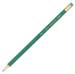 Предназначена для нанесения размеров, для соединения точек (рисок) при разметке деталей,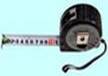 СтолярныйУгольникПредназначен для разметки деталей и заготовок под углом 45 и 135 градусовМалка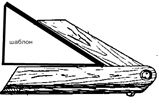 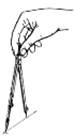 